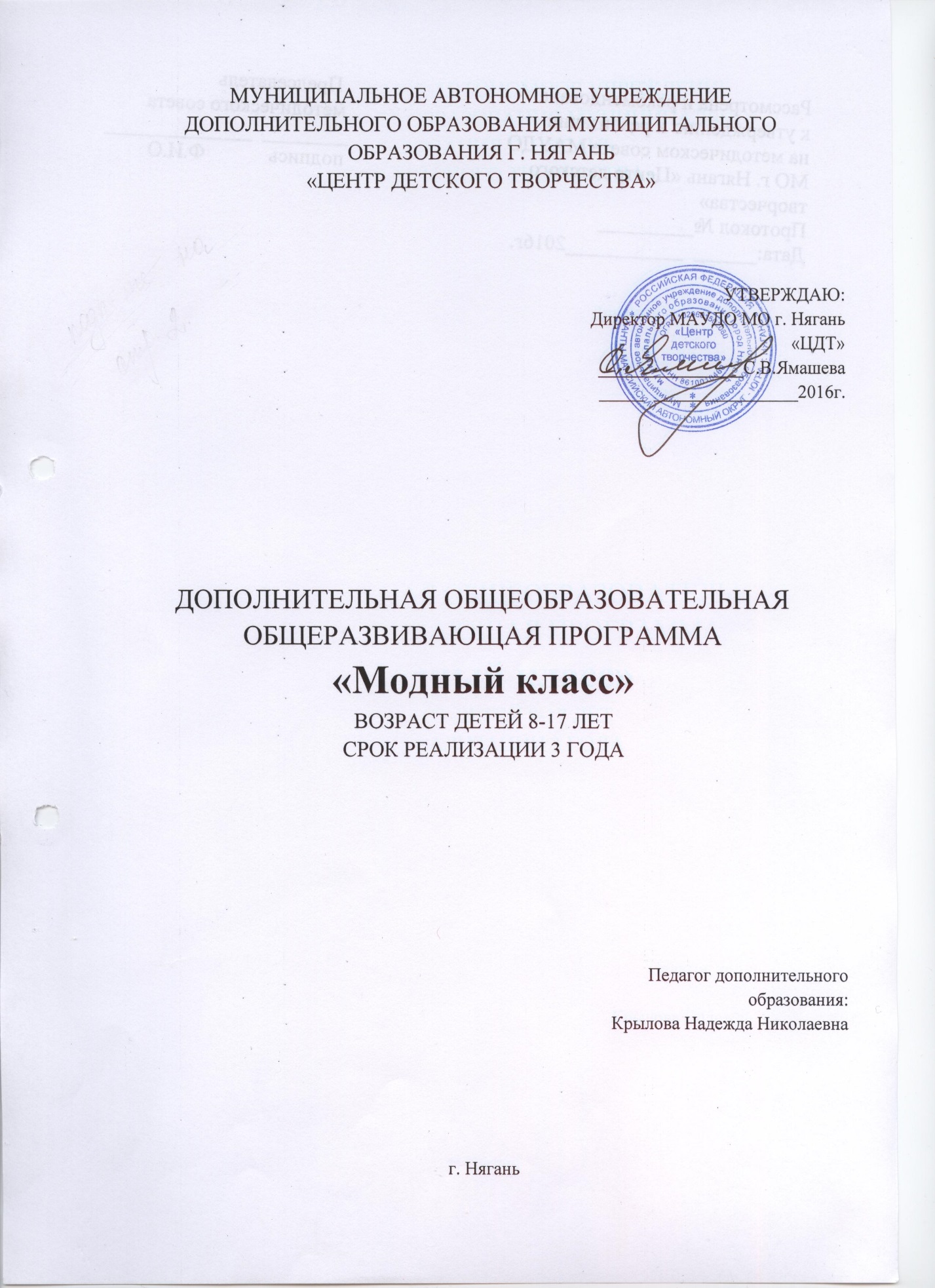 СОДЕРЖАНИЕПояснительная записка								2Учебный план первый год обучения						5Учебно-тематический план первого года обучения			6Содержание программы 1 год обучения					7Учебный план 2 обучения								8Учебно-тематический план 2 год обучения					9Содержание программы 2 год обучения					11Учебный план 3год обучения							12Учебно-тематический план 3 год обучения					13Содержание программы 3 год обучения					15Прогнозируемый результат программы, формы и методы диагностики результатов										16Методическое обеспечение программы					20Литература										24Пояснительная запискаДополнительная общеобразовательная общеразвивающая программа «Модный класс» реализуется в рамках социально-педагогической направленности. Основная идея программы состоит в следующем: в течение всей истории существования человечества люди создавали для себя одежду, внося свой вклад в этот многовековой процесс. Именно этот вид творчества был, наиболее близок большинству людей, т. к. в нем каждый мог проявить свое мастерство, фантазию, понимание прекрасного. И в наши дни, когда подростков окружает многообразие различных стилей одежды, когда мода меняется очень быстро и очень трудно бывает создать индивидуальный, неповторимый образ, тема гармоничного сочетания элементов костюма и аксессуаров, причёски и макияжа очень актуальна в воспитании девочек, девушек, будущих матерей, хранительниц семейного очага, будущих деловых женщин. Создание новых моделей одежды превосходный способ самовыражения, а также  это хорошая возможность испытать свои творческие способности. Это увлекательное занятие, к тому же оно приносит большое удовлетворение от полученных результатов. Актуальность программы заключается в том, что на сегодняшний день профессии швея, модельер, дизайнер, портной востребованы не менее любых других профессий. Отличительной особенностью программы является то, что параллельно с обучением кройки и шитью учащиеся осваивают различные виды рукоделия, что дает детям возможность приобрести положительный опыт и использовать его не только как хобби, но и для развития профессиональной направленности. Главной особенностью программы является её гибкая структура. Темы работы с учащимися, являются актуальными и целесообразными в данное время. Каждая тема (раздел) включает вариативность содержания в зависимости от направлений моды и новых технологий обработки швейных материалов, от требований современных педагогических технологий. Такая структура программы позволяет оперативно приспосабливать её ко времени проведения различных конкурсов, праздников и мероприятий.Дополнительная общеобразовательная общеразвивающая программа призвана подготовить учащихся к самостоятельной трудовой деятельности, профессиональному самоопределению и последующему овладению различными профессиями, эстетическому отношению к окружающему, чувству коллективизма, ответственности. Цель программы: формирование знаний в области изготовления и дизайна одежды у учащихся через создание и постановку театрализованных представлений коллекций моделей одежды.Задачи:•	Познакомить учащихся с историей и современными направлениями развития моды.•	Обучить учащихся различным техникам работы с материалами, инструментами и приспособлениями, необходимыми в работе.•	Обучить технологиям различных видов рукоделия.•	Обучить детей решать творческие задачи в процессе работы над индивидуальными и коллективными проектами.•	Воспитывать уважительное отношение между членами коллектива в совместной творческой деятельности.•	Развивать природные задатки, творческий потенциал каждого ребенка, фантазию, наблюдательность.•	Развивать образное и пространственное мышление, память, воображение, внимание.Развивать потребность к творческому труду, стремление преодолевать трудности, добиваться успешного достижения поставленных целей.Дополнительная общеобразовательная программа предназначена для учащихся в возрасте от 8 до 17летГруппы формируются по возрастному признаку. Количество детей в группах:1-го года обучения 12-15 человек;2-го года обучения 10-12 человек;3-го года обучения 8-10 человек.Режим занятийУчебный планI обученияЦель: формирование интереса учащихся к процессу создания одежды  через обучение конструированию, моделированию и искусству шить в соответствии со своим замыслом.Задачи:1. Учить детей владеть различными техниками работы с материалами, инструментами и приспособлениями, необходимыми в работе.2. Обучить основам дизайна.3. Развивать природные задатки, творческий потенциал каждого ребенка; фантазию, наблюдательность.4. Воспитывать трудолюбие, аккуратность, усидчивость, терпение, умение довести начатое дело до конца, взаимопомощь при выполнении работы, экономичное отношение к используемым материалам, привитие основ культуры труда.Учебно-тематический планI год обучения.СОДЕРЖАНИЕ ПРОГРАММЫ I ГОД ОБУЧЕНИЯ1 Охрана труда и техника безопасности. Знакомство с программой, правилами техники безопасности, правилами поведения учащихся,  правилами поведения при ЧС и ПДД.2. Материаловедение и машиноведение. Основные понятия и термины, использующиеся в художественном проектировании. Швейные машины. Назначение, принцип действия. Правила подготовки швейной машины к работе. Схема заправки верхней и нижней ниток. Приемы работы на швейной машине. Машинные швы, их назначение и техника исполнения. Нити основы и утка.3. Моделирование и конструирование. Познакомить с историей костюма, сформировать представление о моде и стиле. Научить работать с природным материалом. Сформировать представлении о моделировании и конструирование. Познакомить с видами подушек и их назначения.4. Технология изготовления изделий. Познакомить с видами строчек. Познакомить с видами фурнитуры. Познакомить с понятием ВТО. Сформировать представления о цветовом круге. Познакомить с видами аппликации. 5. Проектная деятельность. Сформировать представления о театре модПознакомить представления о специализированных магазинах. Познакомить с понятием проект. Научить работать с проектами Научить работать с журналами мод. Эскизы и рисование одежды. 6. Подготовка к конкурсам и выставкам. Участие учащихся в культурно-массовых мероприятиях по плану ЦДТ. 7. Досугово-просветительская деятельность в каникулярный период. Проводятся экскурсии, беседы и мероприятия направленные на развитие самостоятельного мышления и положительное эмоциональное восприятия окружающего мира. 8. Итоговое занятие за первое полугодие. Промежуточная аттестация. Собеседование. Предоставление альбома «швейные материалы». Учебный планII год обучения.Цель: совершенствование знаний, умений и навыков швейного мастерства и сценического искусства. Задачи: Формировать навыки работы с швейным оборудованием.Обучить приемам конструирования, моделирования и технологии пошива поясных изделий.Изучить технологию изготовления декоративных изготовлений.Развивать фантазию, творческое воображение.Воспитывать культуру поведения.Учебно-тематический план II год обучения.СОДЕРЖАНИЕ ПРОГРАММЫ II ГОД ОБУЧЕНИЯ1. Охрана труда и техника безопасности Знакомство с программой, правилами техники безопасности, правилами поведения учащихся, правилами  поведения при ЧС и ПДД.2. Материаловедение и машиноведение. Устройство швейной машины Правила заправки ниток. Шитье без нити по бумаге. Отработка техники шитья. Изучение маркировки ниток. Изучение устройства и назначение край обмёточной машины.3. Моделирование и конструирование.  Познакомить с историей костюмаПознакомить с модой и их стилями. Дать знания о технологии составления композиции. Изучить классификацию шорт и юбки.4. Технология изготовления изделий. Сформировать знания о технологии пошива поясных изделий. Научить художественно оформлять изделия. Научить ремонтировать изделия.5. Проектная деятельность. Рисование эскизов моделей. Иллюстрация готовых коллекций одежды. Разработка разных моделей на одной конструктивной основе.  Составление колле кции из эскизов моделей.Наблюдение за фигурами людей. Выделение типов фигур. Изучение своей фигуры, выявление ее особенностей. Рисование предполагаемых моделей для своей фигуры. Работа с журналами мод, наблюдение за разнообразием одежды. Выделение образных моделей. Изучение фактуры материалов, их ассортимента по образцам, в магазинах «Ткани». Составление цветовых сочетаний. Проект «Дефиле».6. Подготовка к конкурсам и выставкам. Участие учащихся в культурно-массовых мероприятиях по плану ЦДТ. 7. Досугово-просветительская деятельность. Проводятся экскурсии, беседы и мероприятия направленные на развитие самостоятельного мышления и положительно-эмоционального восприятия окружающего мира. 8. Итоговое занятие за I полугодие. Промежуточная аттестация. Тестирование. Предоставление творческого задания. Предоставление коллекции из двух предметов. Учебный план III год обучения.Цель: формирование умения самостоятельно создавать коллекцию одежды одной тематической направленности.Задачи: Дать углубленный объем знаний, умений и навыков в области пошива, декоративного оформления, демонстрации коллекций одежды и причесок.Совершенствовать необходимые навыки в области конструирования, моделирования и пошива одежды.Развивать у ребенка такие качества как аккуратностьпоследовательность в работе, умение доводить начатое дело до конца, видеть перспективу своего труда, стремиться к достижению намеченной цели.Формировать у детей уверенность в себе.Воспитывать трудолюбие,  взаимопомощь при выполнении работы, экономичное отношение к используемым материалам.Учебно-тематический план III год обученияСОДЕРЖАНИЕ ПРОГРАММЫ III ГОД ОБУЧЕНИЯ1. Введение. Знакомство с программой, правилами техники безопасности, правилами поведения учащихся, правилами поведения при ЧС и ПДД.2. Материаловедение и машиноведение. Швейная машина. Правила работы на швейной машине. Назначение и устройство моталки. Простейшие неполадки в работе машины и способы их устранения.3. Моделирование и конструирование. Конструирование плечевых изделий. Мерки.  Порядок их снятия. Величины измерений, необходимые для построения чертежа конструкции и их условное обозначение. Прибавки, необходимые при расчете конструкции. Последовательность построения и расчет. 4.Технология изготовления изделий. Моделирование с учетом возраста, характера, телосложения. Зависимость формы одежды от индивидуальных особенностей фигуры. Времена года и форма одежды человека. Понятие «модели одежды». Специфика выполнения эскизов модели одежды. Принципы составления коллекции. Одна основа - несколько моделей. Техника переноса фасонных линий с рисунка на чертеж основы или на готовую основу. Фигура человека и ее пропорции. Понятие «фигура». Понятие «пропорции» как соотношения продольных и поперечных размерных признаков. Понятие «пропорционально сложенной фигуры».  Правило «золотого сечения» - правило гармонии человека.  Формула пропорциональности.  Соотношение роста и массы тела.  Характеристика форм тела человека. Асимметрия тела человека. Классификация фигур (применительно к конструированию и моделированию одежды). Форма и содержание одежды. Форма и силуэт. Форма и поверхность. Линии контуров одежды, ее частей, деталей: конструктивные и декоративные. Форма и объем, приемы создания. Масса изделия. Фактура материала (характер поверхности). Цвет и рисунок материала. Цвет и форма. Цветовое сочетание. Светотень. Учет ассортимента и свойств материалов при создании костюма.5. Подиум. Понятие «осанки». Многообразие типов осанки. Понятие «дефиле» как свободное движение по подиуму на основе музыки, выстроенное в композицию  в соответствии с замыслом демонстрации модели. Демонстрация подиумного шага и его отработка.6. Проектная деятельность Создание коллекции одежды по собственным эскизам. Разработка эскизов моделей. Отбор моделей. Подбор ткани. Создание лекал для своих моделей. Подбор аксессуаров. Пошив коллекции. Проведение примерки. Разработка плана показа коллекции. Подготовка к показу.7. Подготовка к конкурсам и выставкам различных уровней. Участие в делах Центра. Демонстрация моделей коллекции. Подготовка дефиле. Подбор музыкального сопровождения. Построение композиции. Подбор танцевальных движений.8. Досугово-просветительская деятельность. По плану центра детского творчества. Экскурсия в швейное ателье. Посещение музея.9. Итоговое занятие за I полугодие. Итоговая аттестация. Тестирование. Демонстрация моделей. Выступление.Прогнозируемый результат программы, формы и методы диагностики результатов.Будучи составной частью обучения, контроль имеет образовательную, воспитательную и развивающую функции. Но главная функция контроля диагностическая, т.е. точно знать на каких этапах обучения, какой уровень усвоения материала данной темы. В основном используется текущий контроль, где широко используется наблюдение за деятельностью учащегося и итоговый контроль, где оценивается готовое изделие (опросники, тестовые задания, моделирование и др.). В рамках программы предусмотрен анализ и обсуждение членами коллектива качества пошива, посадки на фигуре, эстетических свойств изготовленных моделей. Учащиеся оценивают достижения каждого по основным показателям:– Эстетические качества моделей.– Сложность изготовления модели.– Качество обработки изделия.– Самостоятельность изготовления.– Демонстрация моделей одежды.– Участие в общественной жизни детского объединения.Итоги подводятся в середине и в конце учебного года в ходе промежуточной и итоговой аттестации. Готовые творческие работы учащиеся демонстрируют на выставках и демонстрациях моделей.Данная программа предполагает все три вида контроля: текущий (в форме устного опроса, беседы);периодический  контроль (письменный опрос, практическая работа);итоговый контроль (оценка конечного результата пройденного курса комбинированным методом (устный опрос, письменный опрос, практическая работа).  Работы детей демонстрируется на выставках творческих работ, а так же участие в показах моделей и коллекций в различных конкурсах и выставках. Прогнозируемый результат реализации программы:Учащиеся должны знать:основы дизайна и теории моды; технологию изготовления изделий; основные понятия и термины, использующиеся в художественном проектировании; категории, свойства и средства композиции; этапы проектирования коллекции одежды, основные тенденции в современной моде.Учащиеся должны уметь:использовать знания средств и свойств композиции на практике; разработать проект по изготовлению коллекции  на заданную тему; точно и аккуратно выполнять все этапы создания изделия; свободно оперировать полученными знаниями в реальной жизни.Требования к знаниям и умениям учащихся, критерии оценки.1 год обучения.2 год обучения.3 год обучения.МЕТОДИЧЕСКОЕ ОБЕСПЕЧЕНИЕ Приемы и методы организации учебно-воспитательного процесса Содержание программы предусматривает разнообразные формы занятий: вводное, традиционное, практическое, занятие – ознакомление, усвоение, применение на практике, повторение, обобщение и контроль полученных знаний. Немаловажную роль играет совместная деятельность учащихся и педагога в изготовлении дидактического материала к занятиям: образцов изделий, карточек, подбора рисунков и зарисовок эскизов, фотоальбомов. 	На занятиях педагог использует следующие методы обучения: репродуктивный (педагог сам объясняет материал); объяснительно – иллюстративный; проблемный (педагог помогает в решении проблемы); поисковый (педагог помогает в решении проблемы); эвристический (изложение педагога + творческий поиск обучаемых); креативный. 	В работе используются все виды деятельности, развивающие личность: игра, труд, познание, учение, общение, творчество. При этом соблюдаются следующие правила:виды деятельности должны быть разнообразными, социально значимыми, направлены на реализацию личных интересов членов группы;деятельность должна соответствовать возможностям отдельных личностей, рассчитана на выдвижение детей, владеющих умениями её организовать и осуществлять, способствовать улучшению статуса отдельных учащихся в группе, помогать закреплению ведущих официальных ролей лидеров, чье влияние благотворно.необходимо учитывать основные черты коллективной деятельности: разделение труда, кооперацию детей, взаимозависимость, сотрудничество детей и взрослых.При определении содержания деятельности учитываются следующие принципы:воспитывающего характера труда;научности (соблюдение строгой технической терминологии, символики, установленной размеренности);связи теории с практикой (практике отводится не менее 70% учебного времени);систематичности и последовательности;доступности и посильности;сознательности и активности;наглядности;прочности овладения знаниями и умениями (достигается реализацией всех вышеперечисленных принципов).Формы организации учебной деятельности:индивидуальная;индивидуально-групповая;групповая (или в парах);Педагогические приемы:Формирование взглядов (убеждение, пример, разъяснение, дискуссия);Организации деятельности (приучение, упражнение, показ, подражание, требование):Стимулирования и коррекции (поощрение, похвала, соревнование, оценка, взаимооценка и т.д. );Сотрудничества, позволяющего педагогу и воспитаннику быть партнерами в увлекательном процессе образования;Свободного выбора, когда детям предоставляется возможность выбирать для себя степень сложности задания.	В процессе работы с различными инструментами и приспособлениями педагог постоянно напоминает учащимся о правилах пользования инструментами и соблюдении правил гигиены, санитарии и техники безопасности.Условия реализации программы Наличие помещения, соответствующего всем нормам санитарной гигены;1. Бытовые швейные машины с электрическим приводом – 5 шт.2. Краеобметочные швейные машины -2 шт3. Электрический утюг.- 2 шт.4. Гладильная доска – 2 шт.5. Зеркало – 3 шт.6. Школьная доска.                                                                                                     7. Манекены, раскройный стол.9. Наличие фонограмм.10. Линейки, лекала, сантиметровые ленты.11. Раздаточный материал: клей, скотч, карандаши, шаблоны, цветная бумага, фломастеры. 12. Ножницы закройные, ножницы для удаления ниток сметывания, ножи-вспарыватели.13. Бумага для изготовления выкроек.14.Ткань (шелк, трикотаж, дублерин, подкладочная ткань, клеевая ткань, атласная ткань и т.д.), рулик, лента, резинка бельевая, нитки, тесьма.15. Комплект инструкционных и инструкционно-технологических карт.16. Методическая литература, журналы мод.17. Альбом «Виды отделки», «Коллекция образцов тканей».18. Папки: «Воротники»,  «Поузловая обработка карманов», «Ручные и машинные швы».19. Плакаты: «Построение чертежа прямой юбки», «Покрои одежды»,  «Обработка застёжки до низа детали изделия», « Обработка верхнего среза юбки», «Построение чертежа плечевого изделия».20. Фотоальбом выступлений учениц и занятий кружка.21. Образцы моделей одежды.Литература Список литературы, рекомендуемой для обучающихся:Белецкая Л.Б. «Креативные картины из природных материалов», М.: ЭКСМО, 2006. – 64с.Гразинцева О. «Стильные штучки из ткани», М.: АСТ-ПРЕСС КНИГА, 2006. – 288 с.: ил.Давидовски Марион «Весёлые куклы», М.: ВНЕШСИГМА, 1998. – 64с.Евлампиева Е.В. «Шьем сами: От выкройки к готовому изделию», М.: АСТ, 2005. – 159 с.: ил.Егорова Р.И. «Учись шить», М.: Просвещение, 1988. – 158 с.: ил.Еременко Т.И., Заболуева Е.С. «Художественная обработка материалов: технология ручной вышивки»/книга для учащихся, М.: Просвещение, 2000. - 160с.Орлова Л.В. «Азбука моды», М.: Просвещение, 1989. – 176 с.: ил.Труханова А.Т. «Справочник молодого швейника», М.: Высшая школа, 1993. – 43с.Филиппова С.Н. «Изделия из кожи», М.: ООО «Изд-во АСТ», 2003. – 78с.Фокина Л.В. «Орнамент», Ростов н/Д: изд-во «Феникс», 2000. – 96с.Фомина Ю.А. «Интерьер к торжеству. Украшаем дом к приему гостей и делаем подарки», М.: ЭКСМО, 2006. – 64с.Чибрикова О.В. «Прикольные подарки к любому празднику», М.: ЭКСМО, 2006. – 64с.Год обученияРежим занятий в неделюВсего часов в неделюВсего часов в год1 год обучения2 раза по 2 часа;4 часа144 часа2 год обучения3 раза по 2 часа;6 часов216 часов3 год обучения3 раза по 2 часа;6 часов216 часов№ п\пМодулиКоличество часовКоличество часовКоличество часов№ п\пМодуливсеготеорияпрактикаОхрана труда и техника безопасности422Материаловедение и машиноведение1248Моделирование и конструирование28622Технология изготовления изделий561244Проектная деятельность633Подготовка к конкурсам и выставкам различных уровней22616Досугово-просветительская деятельность в каникулярный период1212Итоговое занятие за I полугодие, Промежуточная аттестация.44Всего14433111№Тема занятийКоличество часовКоличество часовКоличество часов№Тема занятийвсеготеория практика1.Охрана труда и техника безопасности2111.Вводное занятие «Моя будущая профессия»2112Материаловедение и машиноведение12482Материалы их свойства.2112Устройство швейной машинки4132Заправка нити4132Установка и дефекты иглы2113. Моделирование и конструирование286223. История костюма.2113. Мода и стиль.4133. Понятия о моделировании.2113. Моделирование.80,57,53. Понятие конструирование.2113. Виды подушек и их назначение.20,51,53. Конструирование подушки.2113. Изготовление чертежа-конструкции подушки.664.Технология изготовления изделий5612444.Виды строчек и их применение.2114.Виды ручных строчек.6154.Виды машинных строчек.8174.Фурнитура и её применение.4134.Фурнитура (липучка).444.Технология изготовления диванной подушки.224.Выбор ткани для диванной подушки.4134.Перенос выкройки на ткань.444.Применение ручных стежков.4134.Применение машинных стежков (стачивание). 444.Понятие ВТО.2114.Изучение цветового круга4134.Понятие аппликация. Виды аппликаций.224.Изготовление аппликации по собственному замыслу.665.Проектная деятельность6335.Знакомство с театром мод.2115.Экскурсии по специализированным магазинам.2115.Работа с журналами мод.2116.Подготовка к конкурсам и выставкам.225177.Досугово - просветительская деятельность в каникулярный период12128Итоговое занятие за I полугодие. Промежуточная аттестация44Итого Итого 14433111№ п\пМодулиКоличество часовКоличество часовКоличество часов№ п\пМодулиобщеетеорияпрактикаОхрана труда и техника безопасности211Материаловедение и машиноведение18612Моделирование и конструирование32725Технология изготовления изделий82874Проектная деятельность32923Подготовка к конкурсам и выставкам различных уровней28523Досугово-просветительская деятельность в каникулярный период1818Итоговое занятие за I полугодие, Промежуточная аттестация.44Всего21636180№Тема занятийКоличество часовКоличество часовКоличество часов№Тема занятийвсеготеорияпрактика1Охрана труда и техника безопасности2111Вводное занятие2112Материаловедение и машиноведение186122Материалы их свойства.2112Понятие о терминологии.2112Маркировка ниток2112Устройство швейной машинки2112Установка и дефекты иглы4132Устройство и назначение край обмёточной машины.6153Моделирование и конструирование327253История костюма.2113Мода и стиль.6153Моделирование.8173Конструирование.2113Классификация шорт и юбки.8263Изготовление чертежа-конструкции изделия по собственному замыслу.6154Технология изготовления изделий828744Фурнитура. Виды и применение.224Тесьма (молния), простая и способы её обработки.12124Технологии пошива поясных изделий.224Перенос выкройки конструкции на ткань.444Подготовка поясного изделия к обработке.224Смётывание деталей изделия.444Подготовка изделия к примерке.224Проведение примерки.224 Исправление дефектов после примерки.224Вторая примерки.224Обработка застёжки изделия. ВТО.664Обработка пояса изделия. ВТО.664Обработка низа изделия. ВТО.224Изучение цветового круга4134Художественной оформление изделий.2114Мелкий ремонт изделий.10194Изготовление аксессуаров121115Проектная деятельность329235Театр моды.225Создание коллекции.6245Основы макияжа.6245Знакомства с профессией визажиста.4135Работа с журналами мод.6115Дефиле. Организационное занятие.8176Подготовка к конкурсам и выставкам.285237Досугово- просветительская деятельность в каникулярный период.18188Итоговое занятие за I полугодие, Промежуточная аттестация.44Итого Итого 21636180№ п\пМодулиКоличество часовКоличество часовКоличество часов№ п\пМодуливсеготеорияпрактикаОхрана труда и техника безопасности211Материаловедение и машиноведение422Моделирование и конструирование16511Технология изготовления изделий541141Подиум321418Проектная деятельность68662Подготовка к конкурсам и выставкам различных уровней18315Досугово-просветительская деятельность каникулярный период1818Итоговое занятие за I полугодие. Итоговое аттестация44Всего21642174№Тема занятийКоличество часовКоличество часовКоличество часов№Тема занятийвсеготеорияпрактика1Охрана труда и техника безопасности2111Вводное занятие «Моя будущая профессия»2112Материаловедение и машиноведение4222Материаловедение2112Машиноведение2113Моделирование и конструирование165113История костюма.2113Мода и стиль.2113Моделирование.4133Конструирование.223Классификация плечевых изделий4223Изготовление чертежа-конструкции изделия по собственному замыслу.224Технология изготовления изделий5411434Классификация фигуры человека224Изучение назначений швейных изделий224Современные направления в моде224Дизайн-анализ швейных изделий4134Сборка конструкции по цветовой гамме224Этапы создания коллекции224Подбор цветовой гаммы для создания коллекции224Перенос выкройки конструкции на ткань.224Подготовка плечевых изделия к обработке.224Смётывание деталей изделия.444Подготовка изделия к примерке.224Проведение примерки.224Исправление дефектов после примерки.224Вторая примерки.224Обработка застёжки изделия. ВТО884Обработка пояса изделия. ВТО.884Изучение цветового круга2114Художественной оформление изделий.4135Подиум3214185Осанка фигуры человека2115Сценическая пластика.2115Пластичность тела.2115Грация и выразительность движений.2115Танец - это просто.2115Пластика мысли.20,51,55Пластика образа модели.20,51,55Дефиле, или подиумный шаг.188106Проектная деятельность686626Театр моды.226Создание коллекции.602606Макияж6247Подготовка к конкурсам и выставкам.183158Досугово- просветительская деятельность в каникулярный период18189Итоговое занятие за I полугодие. Итоговая аттестация.4421642177№ТемаУровень усвоения программного материалаУровень усвоения программного материалаУровень усвоения программного материала№ТемаНизкий СреднийВысокий1Материаловедение Знает несколько видов тканей, но не определяет основные виды волокон. Дает характеристику искусственных и натуральных волокон. Знает несколько видов тканей. Подбирает правильное цветовое сочетание.Знает точное определение различных видов волокон и тканей. Подбирает цветовое сочетание, ориентируется в современных видах тканей.2Машиноведение.Правильно организует рабочее место, но не в полной мере владеет инструментами необходимыми для швейных работ. Выполняет несложные вида ручных и машинных строчек.Правильно организует рабочее место, владеет инструментами необходимыми для швейных работ. Выполняет усложнённые виды строчек. Правильно организует рабочее место, владеет инструментами необходимыми для швейных работ. Выполняет все необходимые виды строчек.3. Технология изготовления изделийСлабо владеет специальной терминологией, не умеет подбирать цвета.Владеет специальной терминологией, работает по шаблону, работы аккуратные.Владеет терминологией, работает самостоятельно, выполняет творческие оригинальные изделия.4Проектная деятельность Работает по шаблону, не проявляет активности при выборе проекта, испытывает затруднения при подготовке презентации проекта.Самостоятельно выбирает тему для проекта, но испытывает трудности при обосновании. Испытывает небольшие затруднения при планировании проекта Проект отличается оригинальностью. Учащийся свободно ориентируется в этапах и алгоритмах выполнения проекта.5Художественное оформление изделийНе в полной мере проявляет  интерес к работе, изделие выполняются неаккуратно.Самостоятельно выбирает модель изделия, подбирает ткань, изделие выполнено аккуратно, но есть небольшие недочеты.Изделие отличается оригинальностью,  аккуратно.№ТемаУровень усвоения программного материалаУровень усвоения программного материалаУровень усвоения программного материала№ТемаНизкий СреднийВысокий1МатериаловедениеПравильно организует рабочее место, но не в полной мере владеет инструментами необходимыми для швейных работ. Выполняет несложные вида ручных и машинных строчек.Правильно организует рабочее место, владеет инструментами необходимыми для швейных работ. Выполняет усложнённые виды строчек.Правильно организует рабочее место, владеет инструментами необходимыми для швейных работ. Выполняет все необходимые виды строчек.2Машиноведение.Устройство швейной машины не знает, выполняет машинную строчку под руководством педагога.Устройство машины знает, затрудняется при заправке нижней нити, машинную строчку выполняет самостоятельно, но только прямой стежок. Устройство машины знает хорошо, самостоятельно выполняет все необходимые виды строчек, не затрудняется при заправке верхней и нижней нити.3 Технология изготовления изделийСлабо владеет специальной терминологией, не умеет подбирать цвета.Владеет специальной терминологией, работает по шаблону, работы аккуратные.Владеет терминологией, работает самостоятельно, выполняет творческие оригинальные изделия.4Проектная деятельность Слабо владеет специальной терминологией, выполняет простые виды изделий, которые не отличаются оригинальностью, работает по образцу и готовому шаблону.Владеет специальной терминологией, выполняет изделия со сложными элементами декоративной отделки, но работает по готовому шаблону.Владеет терминологией, самостоятельно разрабатывает эскизы будущих моделей, подбирает ткани, делает выкройки, изделия отличаются аккуратностью и оригинальностью5. Декоративно-прикладное творчествоСлабо владеет специальной терминологией, не умеет подбирать цвета.Владеет специальной терминологией, работает по шаблону, работы аккуратные.Владеет терминологией, работает самостоятельно, выполняет творческие оригинальные изделия.№ТемаУровень усвоения программного материалаУровень усвоения программного материалаУровень усвоения программного материала№ТемаНизкий СреднийВысокий1Создание коллекции одежды на произвольную тему.Не знает ритмические закономерности костюма, плохо подбирает цвета, композицию костюма. Модели одежды выполнены неаккуратно.  Знает ритмические закономерности в организации костюма;пластическую организацию костюма;цвет в костюме;модели одежды соответствуют тематике, выполнены аккуратно, но выполнены по образцу педагога. Знает ритмические закономерности в организации костюма;пластическую организацию костюма;цвет в костюме;свойства композиции костюма;зрительные иллюзии в костюме. Модели одежды разработаны самостоятельно.2Профессии швейного производства.Не владеет знаниями о профессиях швейного производства, ориентируется с помощью педагога.Владеет знаниями о профессиях швейного производства. Работает со специальной литературой.Владеет знаниями о профессиях швейного производства. Работает со специальной литературой. Подготовлен проекта на данную тему.Андреянова Л. И. Уроки шитья. –Екатеринбург.;Издательство Стрибог., 1995. -240 с.Боголюбова О.А. Программа кружка «Конструирование и моделирование»Воропаева Н.В., Ермолаева Н.В., Годз Н.М., Сурикова Н.Н. Образовательная программа «Театр моды». Г. МоскваЕрёменко Т. И., Забалуева Е. С. Художественная обработка материалов Технология ручной вышивки: Книга для учащихся. –М.; Просвещение. 2000. -160с. Журавлёва И.Д. Ткани. Обработка. Уход. Окраска. Аппликация. Батик – М.;Издательство Эксмо , 2005. -176 с.Нагель О.И. Учебно-методическое пособие для учителя «Художественно-лоскутное шитьё». М:. Школа-Пресс, 2000 г.- 117 сПроценко Е.Н. Проект театра мод «Имидж». г.Омск, 2000 г.Чижикова Л.П. Пособие для кружков школ и внешкольных учреждений «Кружок конструирования и моделирования одежды». М:. Просвещение, 1990. -143 с